Appendix 5: CHILDREN’S TEAM REFERRAL FORM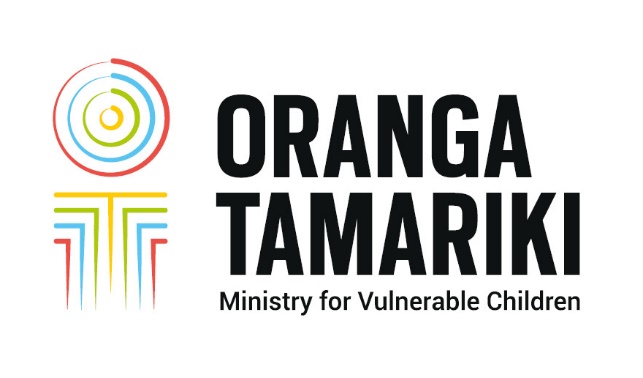 Children’s Team Consent FormThis form gives permission for your referral to the Children’s Team and the collection and sharing of your information by the Children’s Team and those agencies included in your referral.Please tick the boxes below to show that you understand how the Children’s Team works, what we’ll do with information about you and your whānau, and what your rights are. If two parents or guardians are signing the form, tick once for both parents/guardians.It has been explained to me how the Children’s Team worksI have been given the Children’s Team Information Pack.How the Children’s Team will work has been discussed with me and my child (if appropriate).I understand what working with the Children’s Team will mean for me and my child.I understand that if the Children’s Team accept the referral they will appoint a Lead Professional to work with my child and our whānau.The Lead Professional will check to see if we still want the Children’s Team to work with us.I understand a Child Action Network will be formed following discussion with the Lead Professional. These will be people that we work with and respect.I understand that the Lead Professional, along with members of the Child Action Network, will take my child and whānau through an assessment and action planning process. I understand the Child’s Plan will include the names of the people/agencies that will support my child and our whānau. I understand I can have a copy of my child’s Plan It has been explained to me what will happen to the informationI understand that the referrer, _________________________, will give the information in the Referral Form to the Children’s Team.I agree that the agencies that make up the Children’s Team and those listed on the Referral Form may share personal information about my child and whānau to plan for Children’s Team support.I understand that any person who, in their formal role has access to Children’s Team personal information, is under a specific obligation to keep this information confidential.I understand that information may be stored in an IT system to enable authorised Children’s Team members to securely store, share and update information about my child and whānau.I understand that this IT system would be administered by Oranga Tamariki, Ministry for Vulnerable Children, and that systems administrators may have access to information about my child and whānau for the purpose of maintaining the IT system.I understand that Oranga Tamariki, Ministry for Vulnerable Children administrators may (in specific circumstances) need to access files in order to maintain paper and IT records, and that this will only be done under supervision and with specific permission.I understand that the Children’s Team may use our non-identifying information for auditing, reporting and research purposes to monitor and improve future Children’s Teams. I understand that I will be given a copy of this form.Our questions have been answered and explainedI have had the chance to ask questions, and I feel that my questions have been answered.I understand that, if I have more questions, I can ask the Children’s Team. I have been given contact details for the Children’s Team.My rights have been explained to meI understand that we can change our minds about accepting support from the Children’s Team. If we decide to refuse the support, we can tell the Lead Professional or any other member of the Children’s Team.I have been explained my rights under the Privacy Act and the Health Information Privacy Code. I understand these rights.Child/children who are being referred to the Children’s Team Child/children who are being referred to the Children’s Team Child/children who are being referred to the Children’s Team Child’s name and any other name known by:Child’s name and any other name known by:Child’s name and any other name known by:DOB:Ethnicity/Iwi :M  /  FPhone number/s:Phone number/s:Phone number/s:Early childhood / school:Early childhood / school:Early childhood / school:Address/s:Address/s:Address/s:2. Child’s name and any other name known by:2. Child’s name and any other name known by:2. Child’s name and any other name known by:DOB:Ethnicity/Iwi: M  /  FPhone number/s if different from above:Phone number/s if different from above:Phone number/s if different from above:Early childhood / school:Early childhood / school:Early childhood / school:Address/s if different from above:Address/s if different from above:Address/s if different from above:3. Child’s name and any other name known by:3. Child’s name and any other name known by:3. Child’s name and any other name known by:DOB:Ethnicity/Iwi: M  /  FPhone number/s if different from above:Phone number/s if different from above:Phone number/s if different from above:Early childhood / school:Early childhood / school:Early childhood / school:Address/s if different from above:Address/s if different from above:Address/s if different from above:4. Child’s name and any other name known by:4. Child’s name and any other name known by:4. Child’s name and any other name known by:DOB:Ethnicity/Iwi: M  /  FPhone number/s if different from above:Phone number/s if different from above:Phone number/s if different from above:Early childhood / school:Early childhood / school:Early childhood / school:Address/s if different from above:Address/s if different from above:Address/s if different from above:5. Child’s name and any other name known by:5. Child’s name and any other name known by:5. Child’s name and any other name known by:DOB:Ethnicity/Iwi :M  /  FPhone number/s if different from above:Phone number/s if different from above:Phone number/s if different from above:Early childhood / school:Early childhood / school:Early childhood / school:Address/s if different from above:Address/s if different from above:Address/s if different from above:6. Child’s name and any other name known by:6. Child’s name and any other name known by:6. Child’s name and any other name known by:DOB:Ethnicity/Iwi:M  /  FPhone number/s if different from above:Phone number/s if different from above:Phone number/s if different from above:Early childhood / school:Early childhood / school:Early childhood / school:Address/s if different from above:Address/s if different from above:Address/s if different from above:Parent(s)/guardians(s)/caregiver(s) contact detailsParent(s)/guardians(s)/caregiver(s) contact detailsParent(s)/guardians(s)/caregiver(s) contact detailsName and any other name known by:Name and any other name known by:Name and any other name known by:DOB:Ethnicity/Iwi:M  /  FPhone number/s:Phone number/s:Phone number/s:Email:Email:Email:Address/s:Address/s:Address/s:Relationship to child(ren):Relationship to child(ren):Relationship to child(ren):Name and any other name known by:Name and any other name known by:Name and any other name known by:DOBEthnicity/Iwi M  /  FPhone number/s if different from above:Phone number/s if different from above:Phone number/s if different from above:Email if different from above:Email if different from above:Email if different from above:Address/s if different from above:Address/s if different from above:Address/s if different from above:Relationship to child(ren):Relationship to child(ren):Relationship to child(ren):Name and any other name known by:Name and any other name known by:Name and any other name known by:DOB:Ethnicity/Iwi:M  /  FPhone number/s if different from above:Phone number/s if different from above:Phone number/s if different from above:Email if different from above:Email if different from above:Email if different from above:Address/s if different from above:Address/s if different from above:Address/s if different from above:Relationship to child(ren):Relationship to child(ren):Relationship to child(ren):If known, please list others who live with the child/children who live in the household who are not being referred to the Children’s Team Reasons for Referral - If there is information already available (e.g. reports, assessments) that would be relevant for the Children’s Team they can be attached to save replication.What are the presenting concerns and background history of service to date?Support questionsSafety considerations – is there potential risk to safety for professionals when doing a home visit?Cultural Engagement:Is there a specific cultural protocol that needs to be followed?Is an interpreter needed? Please state the language spoken or read.Information pertaining to Family Violence:Is anybody in the household involved with the Police and/or Department of Corrections?  Specify:Is there a protection order in place? Specify:Is there a parenting order in place? Specify:Is there a non-association order in place? Specify:List the agencies and groups who are currently, have previously been, or need to be engaged with the child and whānauList the agencies and groups who are currently, have previously been, or need to be engaged with the child and whānauList the agencies and groups who are currently, have previously been, or need to be engaged with the child and whānauList the agencies and groups who are currently, have previously been, or need to be engaged with the child and whānauList the agencies and groups who are currently, have previously been, or need to be engaged with the child and whānauList the agencies and groups who are currently, have previously been, or need to be engaged with the child and whānauList the agencies and groups who are currently, have previously been, or need to be engaged with the child and whānauList the agencies and groups who are currently, have previously been, or need to be engaged with the child and whānauList the agencies and groups who are currently, have previously been, or need to be engaged with the child and whānauList the agencies and groups who are currently, have previously been, or need to be engaged with the child and whānauList the agencies and groups who are currently, have previously been, or need to be engaged with the child and whānauList the agencies and groups who are currently, have previously been, or need to be engaged with the child and whānauList the agencies and groups who are currently, have previously been, or need to be engaged with the child and whānauList the agencies and groups who are currently, have previously been, or need to be engaged with the child and whānauAgency/GroupAgency/GroupAgency/GroupAgency/GroupPerson the child or parent/caregiver mostly sees. If known, please include any relevant information.Person the child or parent/caregiver mostly sees. If known, please include any relevant information.Currently engagedCurrently engagedPreviously engaged(incl. historical)Previously engaged(incl. historical)Need to be engagedNeed to be engagedParent initialParent initialGovernment AgenciesGovernment AgenciesOranga Tamariki Care and protection(previously Child, Youth and Family)Oranga Tamariki Care and protection(previously Child, Youth and Family)Government AgenciesGovernment AgenciesWork and IncomeWork and IncomeGovernment AgenciesGovernment AgenciesNZ PoliceNZ PoliceGovernment AgenciesGovernment AgenciesCorrectionsCorrectionsHealth ProvidersHealth ProvidersGeneral PractitionerGeneral PractitionerHealth ProvidersHealth ProvidersWell Child/Tamariki Ora provider(e.g. Plunket, Te Piki Oranga)Well Child/Tamariki Ora provider(e.g. Plunket, Te Piki Oranga)Please state:Please state:Health ProvidersHealth ProvidersLead Maternity CarerLead Maternity CarerHealth ProvidersHealth ProvidersPublic Health NursePublic Health NurseHealth ProvidersHealth ProvidersDHB (e.g. Paediatrician, other specialist services)DHB (e.g. Paediatrician, other specialist services)Please state:Please state:Agency/GroupAgency/GroupPerson the child or parent/caregiver mostly sees. If known, please include any relevant information.Person the child or parent/caregiver mostly sees. If known, please include any relevant information.Currently engagedCurrently engagedPreviously engaged(incl. historical)Previously engaged(incl. historical)Need to be engagedNeed to be engagedParent initialParent initialEducation ProvidersEducation ProvidersEarly Childhood Centre and Key Staff(e.g. Kohanga Reo, kindy, In Home Childcare, Playcentre etc)Early Childhood Centre and Key Staff(e.g. Kohanga Reo, kindy, In Home Childcare, Playcentre etc)Education ProvidersEducation ProvidersSchool and  TeacherSchool and  TeacherEducation ProvidersEducation ProvidersGroup Special Education (psychologist, SLT, EI etc)Group Special Education (psychologist, SLT, EI etc)Education ProvidersEducation ProvidersRTLB ServicesRTLB ServicesEducation ProvidersEducation ProvidersAttendance ServicesAttendance ServicesEducation ProvidersEducation ProvidersSocial Workers in SchoolsSocial Workers in SchoolsCultural organisationsCultural organisationsMāori/iwi organisations/ maraeMāori/iwi organisations/ maraePlease state:Please state:Cultural organisationsCultural organisationsPasifika organisations & groupsPasifika organisations & groupsPlease state:Please state:Cultural organisationsCultural organisationsRefugee and Migrant organisationsRefugee and Migrant organisationsPlease state:Please state:Agency/GroupAgency/GroupPerson the child or parent/caregiver mostly sees. If known, please include any relevant information.Person the child or parent/caregiver mostly sees. If known, please include any relevant information.Currently engagedCurrently engagedPreviously engaged(incl. historical)Previously engaged(incl. historical)Need to be engagedNeed to be engagedParent initialParent initialCommunity Based OrganisationsNGO Social Service Providers (Barnardos, Open Home Foundation, Bread of Life, Maataa Waka etc)NGO Social Service Providers (Barnardos, Open Home Foundation, Bread of Life, Maataa Waka etc)Please state:Please state:Community Based OrganisationsMental Health Services (AMHS, CAMHS, Supporting Families etc)Mental Health Services (AMHS, CAMHS, Supporting Families etc)Please state:Please state:Community Based OrganisationsFamily Violence Services(Womens Refuge, Maataa Waka)Family Violence Services(Womens Refuge, Maataa Waka)Please state:Please state:Community Based OrganisationsFamily StartFamily StartPlease state:Please state:Community Based OrganisationsDisability Services (CCS Disability Action, IDEA Services, Support Works)Disability Services (CCS Disability Action, IDEA Services, Support Works)Please state:Please state:Community Based OrganisationsAddiction Services(Drug, Alcohol, Gambling)Addiction Services(Drug, Alcohol, Gambling)Please state:Please state:Community Based OrganisationsSocial Housing Providers (Housing NZ)Social Housing Providers (Housing NZ)Please state:Please state:Community Based OrganisationsBudgeting Support ServicesBudgeting Support ServicesOtherPlease state any other agencies/services/organisations the child and/or their whānau are, or have been, engaged with:Please state any other agencies/services/organisations the child and/or their whānau are, or have been, engaged with:Please state any other agencies/services/organisations the child and/or their whānau are, or have been, engaged with:Please state any other agencies/services/organisations the child and/or their whānau are, or have been, engaged with:Please state any other agencies/services/organisations the child and/or their whānau are, or have been, engaged with:Please state any other agencies/services/organisations the child and/or their whānau are, or have been, engaged with:Please state any other agencies/services/organisations the child and/or their whānau are, or have been, engaged with:Please state any other agencies/services/organisations the child and/or their whānau are, or have been, engaged with:Please state any other agencies/services/organisations the child and/or their whānau are, or have been, engaged with:Please state any other agencies/services/organisations the child and/or their whānau are, or have been, engaged with:Please state any other agencies/services/organisations the child and/or their whānau are, or have been, engaged with:Please state any other agencies/services/organisations the child and/or their whānau are, or have been, engaged with:Who is the referrerWho is the referrerWho is the referrerReferrer’s name and designation: Referrer’s name and designation: Referrer’s name and designation: Relationship to the child or whānau & organisation (if applicable):Relationship to the child or whānau & organisation (if applicable):Relationship to the child or whānau & organisation (if applicable):Address:Address:Address:Phone:Mobile:Email:Referrer’s checklistBefore sending the form, please make sure you have:Discussed with the child, parents/guardians and whānau privacy rights and consent for referral Attached additional supporting referral documentation and the Consent FormTick here if you have included extra pages of information in addition to the Consent form. Arranged for the Referral Form and additional personal information to be transferred securely to the Children’s Team.Referral date: Referrer’s signature: For use by Children’s TeamChildren’s Team decision rationale:(Full detail required)Need for a Safety Plan identified at time of referral (to be completed with 1 week):    Yes / NoRecommendations (please identify the unmet needs and risk posed requiring safety plan):Most suitable candidate/s to be the Lead Professional for the referred  child:Children’s Team Entry (circle):    Accept / DeclineDecision sign off:Date:Children’s Team Director name and signature:Child consentChild consentChild consentName of Child:Name of Child:Date:By signing, I consent to the Children’s Team providing support and sharing information about me and with agencies listed in the Referral FormName of Child:Name of Child:Date:By signing, I consent to the Children’s Team providing support and sharing information about me and with agencies listed in the Referral FormName of Child:Name of Child:Date:By signing, I consent to the Children’s Team providing support and sharing information about me and with agencies listed in the Referral FormName of Child:Name of Child:Date:By signing, I consent to the Children’s Team providing support and sharing information about me and with agencies listed in the Referral FormName of Child:Name of Child:Date:By signing, I consent to the Children’s Team providing support and sharing information about me and with agencies listed in the Referral FormName of Child:Name of Child:Date:By signing, I consent to the Children’s Team providing support and sharing information about me and with agencies listed in the Referral FormParents’ consentParents’ consentParents’ consentName:Name:Date:Relationship to child:Relationship to child:Relationship to child:By signing, I consent to the Children’s Team providing support and sharing information about me and with agencies listed in the Referral FormName:Name:Date:Relationship to child:Relationship to child:Relationship to child:By signing, I consent to the Children’s Team providing support and sharing information about me and with agencies listed in the Referral FormName:Name:Date:Relationship to child:Relationship to child:Relationship to child:By signing, I consent to the Children’s Team providing support and sharing information about me and with agencies listed in the Referral Form